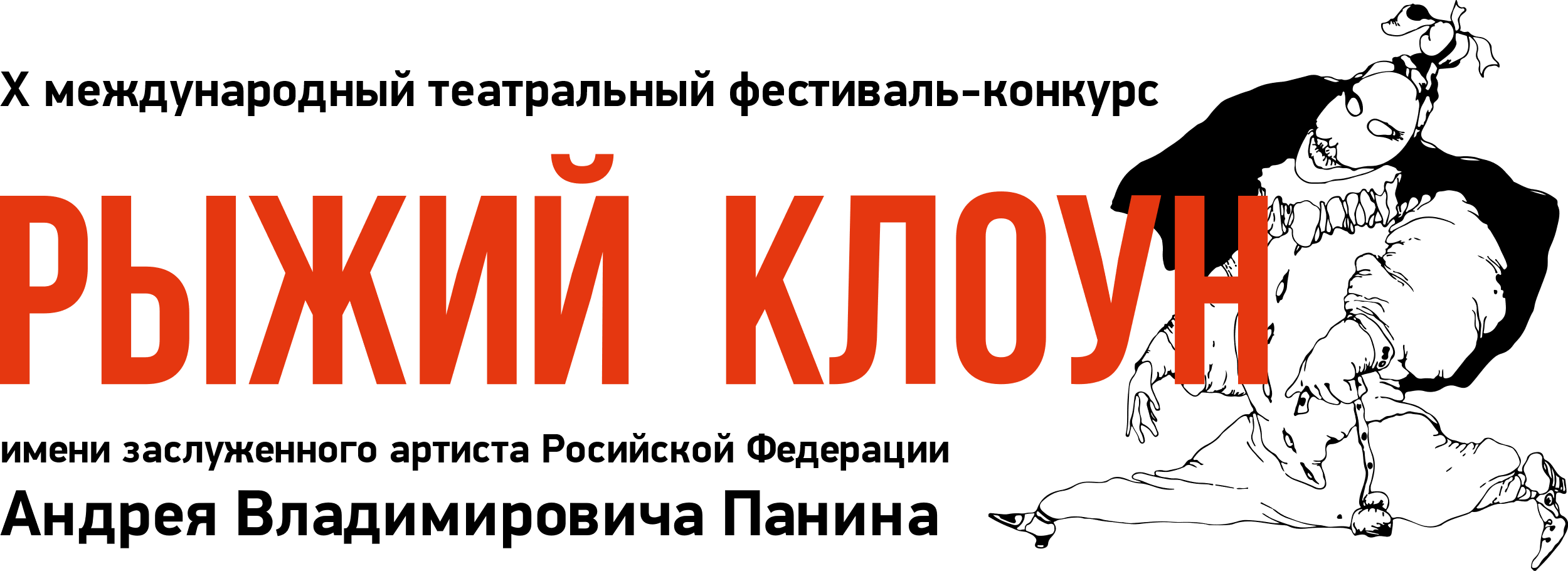 Специальный приз ректора КемГИК А.В. Шункова Направление «Режиссура»Номинация «Лучший учебный спектакль»Чубарова Дарья Дмитриевна, студентка 4 курса направления подготовки «Народная художественная культура», профиля «Режиссер театральной студии».Спектакль «Пим-найденыш» по сказке В. Лавриной.Художественный руководитель: Басалаев Сергей Николаевич, доцент кафедры театрального искусства.ФГБОУ ВО «Кемеровский государственный институт культуры»Специальный приз жюри «За яркое воплощение сценического образа»Номинация «Лучшая мужская роль в сцене из спектакля»ИВАНОВ КИРИЛЛ ВЛАДИМИРОВИЧ, студент 2 курса специальности «Актерское искусство», специализации «Артист драматического театра и кино»Роль Стёпки в сцене из спектакля «Стёпка» по одноименному рассказу В. ШукшинаХудожественный руководитель курса: Бубнова Елена Владимировна, заслуженный работник культуры РФ, профессор кафедры мастерства актера.ФГБОУ ВО «Сибирский государственный институт искусств имени Дмитрия Хворостовского» (г. Красноярск)Специальный приз жюри «За яркое воплощение сценического образа»Номинация «Лучшая мужская роль в сцене из спектакля»ЕЛЯСОВ ДАНИЛА НИКОЛАЕВИЧ, студент 3 курса направления подготовки «Народная художественная культура», профиля «Режиссер театральной студии».Роль Василия Жадова в сцене из спектакля «Доходное место» по одноименной пьесе А. Н. Островского.Педагог-постановщик: Прокопов Виктор Леонидович, доцент кафедры театрального искусстваФГБОУ ВО «Кемеровский государственный институт культуры»